Projekt „Von der Einzelfallhilfe zum Erfahrungswissen“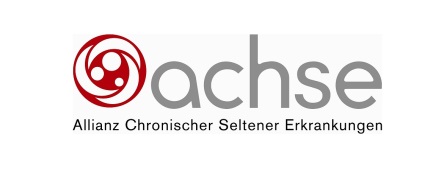 VorlageFalls Sie Fragen haben, oder Ihnen die Darstellung schwer fällt, rufen Sie mich gerne an: Ina Klawisch Tel.: 030/ 3300708-22Verein (freiwillig)Name (freiwillig)KontaktdatenDatumBeigefügte Unterlagen (soweit diese Ihnen vorliegen)*RückrufwunschUm wen geht es? Alter:Geschlecht:Erkrankung:Um welches Versorgungsproblem handelt es sich?Wo wurde der Antrag gestellt (z.B. Krankenkasse, Pflegekasse, Versorgungsamt etc.)?Welche Leistung/en wurde/n beantragt?Hat Ihr behandelnder Arzt oder Ärztin Sie im Antragsverfahren unterstützt (bitte Fachrichtung angeben)?Wie lange läuft bzw. lief bereits das Antragsverfahren?Mit welcher Begründung wurde gegebenenfalls die Leistung von der Behörde abgelehnt?Haben Sie eine Beratungshilfe von Ihrer Patientenorganisation oder einer anderen Institution in Anspruch genommen?Haben Sie einen Widerspruch bzw. Klage beim Sozialgericht eingelegt?Freitext möglich*Gerne können Sie mir die beigefügte Schweigepflichtentbindung ausfüllen, unterschreiben und zurücksenden. Die Unterlagen werde ich für Sie bei der zuständigen Behörde/Einrichtung in Kopie anfordern. Selbstverständlich erhalten Sie diese nach Erhalt für Ihre Unterlagen. 